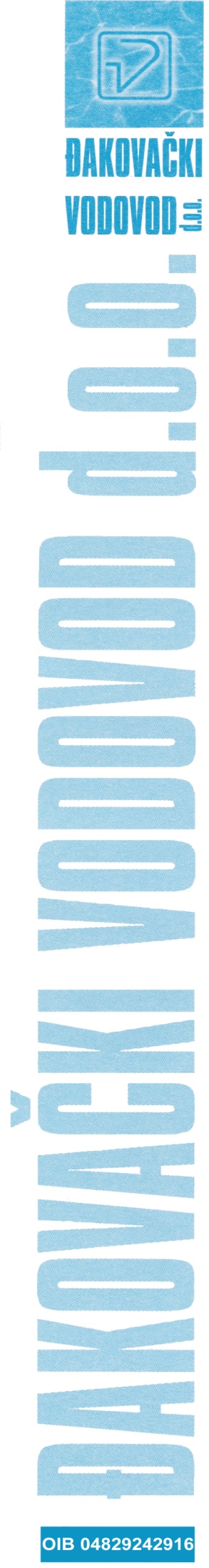 ĐAKOVAČKI VODOVOD d.o.o.BANA JELAČIĆA 6531400 ĐAKOVOĐakovo, ________________P R I J A V A NA JAVNI NATJEČAJ ZA RADNO MJESTO „_________________________“   Potpis kandidata natječaja	      	                          		__________________________IME I PREZIME:DATUM I MJESTO ROĐENJA:ZVANJE:(stečeno prema diplomi)ZANIMANJE:(zadnje radno mjesto)GODINE RADNOG ISKUSTVA:(ukupno radno iskustvo)GODINE SPECIFIČNOG RADNOG ISKUSTVA:(radno iskustvo na odgovarajućim poslovima)DODATNA ZNANJA I VJEŠTINE:ADRESA STANOVANJA:BROJ TELEFONA:E-MAIL ADRESA:Napomena:navedene podatke obavezno treba popuniti jer se u protivnom prijava neće smatrati urednom